Government Midterm ReviewMidterm 4/18150 Formal points Political Philosophy (Pwr. Pt. and class readings 1/4 and 1/13  )Who was John Locke and what were his theories on government and the social contract?____________________________________________________________________________________________________________________________________________________________________________________________________________________________________________________________________________________________________________________________________________________________________________________________________________________________________Who were Thomas Hobbes’ basic beliefs on government?____________________________________________________________________________________________________________________________________________________________________________________________________________________________________________________________________________________________________________________________________________________________________________________________________________________________________Who was James Madison and what is the importance of Federalist No.10?____________________________________________________________________________________________________________________________________________________________________________________________________________________________________________________________________________________________________________________________________________________________________________________________________________________________________What is a faction? How does Madison describe factions? How do we avoid factions?______________________________________________________________________________________________________________________________________________________________________________________________________________________________________________________________________________________________________________________________________________________________AmendmentsWhat is the most common way to amend the constitution? ___________________________________________________________________________________________________________________________________________________________________________________________________________________________________________________________________Federalism (See PWR Pt. 2/8 and 1/20 )Define Federalism ________________________________________________________________________________________________________________________________________________________________________________________________________________________________________________________________________Be able to fill out a blank chart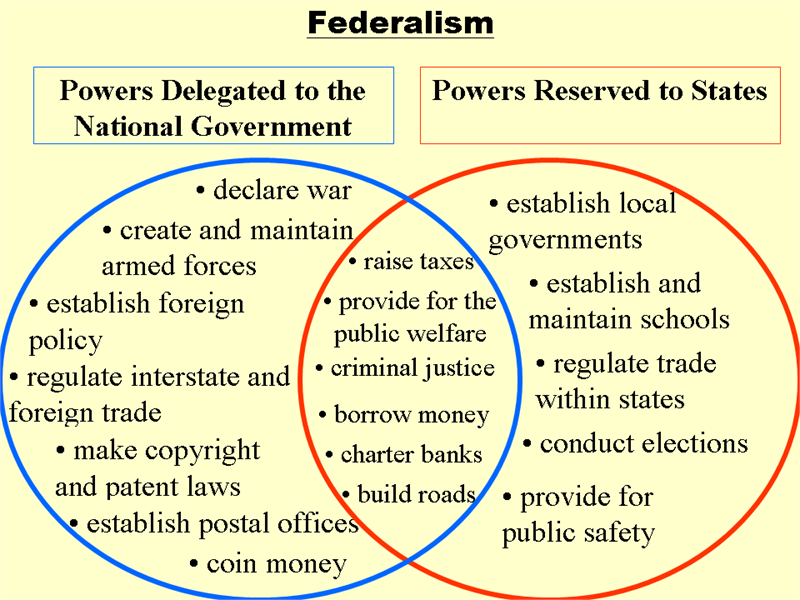 Relationship between the statesIn the Constitution, What is the full faith and credit clause?________________________________________________________________________________________________________________________________________________________________________________________________________________________________________________________________________________________What is the privileges and immunities clause?__________________________________________________________________________________________________________________________________________________________________________________________________________________National PowersWhat is the Necessary and Proper Clause and how does it expand the powers of Congress?________________________________________________________________________________________________________________________________________________________________________________________________________________________________________________________________________________________
What is the Interstate Commerce Clause and how does it expand the power of congress? Give a modern day example__________________________________________________________________________________________________________________________________________________________________________________________________________________________________________________________________________________________________________________________________________________________________________________________________________________________________________________________________________________________________________________________________________________________________________________________________________________________________________________________________________________________________________________________________________________________________________________________________What is the difference between the layer cake model of federalism (1787-1937) and Marble Cake model of federalism (1937-present)?________________________________________________________________________________________________________________________________________________________________________________________________________________________________________________________________________________________________________________________________________________________________________________________________________________________________________________________________________________________________________________________________________________________________________________What is: Fiscal Federalism and Coercive FederalismGrans in AidBlock GrantsCategorical Grants________________________________________________________________________________________________________________________________________________________________________________________________________________________________________________________________________________________________________________________________________________________________________________________________________________________________________________________________________________________________________________________________________________________________________________________________________________________________________________________________________________________________________________________________________________________________________________________________________________________________________________________________________________________________________________________________________________________________________________________________________________________________________________________________________________________________________________________________________________________________Civil Liberties (See Pwr. Pt. 1/27)List five rights granted in the First Amendment1.2.3.4.5.What are the two parts of religious freedom guaranteed in the first amendment?1.2.What are the rights of the accused?Habeas Corpus ________________________________________________________________________________________________________________________________________________________________________________________________________________________________________________________________________________________Ex post facto Law________________________________________________________________________________________________________________________________________________________________________________________________________________________________________________________________________________________Bills of the Attainder Clauses________________________________________________________________________________________________________________________________________________________________________________________________________________________________________________________________________________________What rights of the accused are stated in the 4th 5th and 6th amendments?4th ____________________________________________________________________________________________________________________________________________________________________________________________________________________________________________________________________________________________________________________________________________________________________________________________________________________________________5th__________________________________________________________________________________________________________________________________________________________________________________________________________________________________________________________________________________________________________________________________________________________________________________________________________________________________________________________________________________________________________________________________________________________________________________________________________________________________________________________________________________________________________________________________________________________________________________________________6th______________________________________________________________________________________________________________________________________________________________________________________________________________________________________________________________________________________________________________________________________________________________________________________________________________________________________________________________________________________________________________________________________________________________________________________________________________________________________________________Describe two post trial rights located in the 5th and 8th amendments (2 points):________________________________________________________________________________________________________________________________________________________________________________________________________________________________________________________________________________________________________________________________________________________________________________________________Arizona Government (See PWR Pt. 2/8 and HW 2/10)Describe 4 ways in which Arizona uses Direct Democracy according to our constitution______________________________________________________________________________________________________________________________________________________________________________________________________________________________________________________________________________________________________________________________________________________________________________________________________________________________________________________________________________________________________________________________________What does it mean that Arizona has a Council-Manager form of government? ________________________________________________________________________________________________________________________________________________________________________________________________________________________________________________________________________________________________________________________________________________________________________________________________________________________________________________________________________________________________________________________________________________________________________________________________________________________________________________________________________________________________________________________________________________________________________________________________________________________________________________________________________Parties (See Pwr. Pt. 2/17 and 1/11; see handout 1/13) What does it mean parties are decentralized?____________________________________________________________________________________________________________________________________________________________________________________________________________________________________________________________________________________________________________________________________________________________________________________________________________________________________What are the three parts of political parties?_____________________________________________________________________________________________________________________________________________________________________________________________________________________________________________________________________________________________________________________________________________________________________________________________________What is political ideology?________________________________________________________________________________________________________________________________________________________________________________________________________________________________________________________________________________________What is a Liberal____________________________________________________________________________________________________________________________________________________________________________________________________________________________________________________________________________Conservative___________________________________________________________________________________________________________________________________________________________________________________________________________________________________________________________________________Libertarian. ___________________________________________________________________________________________________________________________________________________________________________________________________________________________________________________________________________Elections (see Pwr. pt. 2/17)What is the difference between an Open and Closed primary?____________________________________________________________________________________________________________________________________________________________________________________________________________________________________________________________________________________________________________________________________________________________________________________________________________________________________What is the difference between the Primary and General Elections?____________________________________________________________________________________________________________________________________________________________________________________________________________________________________________________________________________________________________________________________________________________________________________________________________________________________________What is the difference between mid-term elections and presidential elections in terms of turnout? ____________________________________________________________________________________________________________________________________________________________________________________________________________________________________________________________________________________________________________________________________________________________________________________________________________________________________What is the Electoral College?____________________________________________________________________________________________________________________________________________________________________________________________________________________________________________________________________________________________________________________________________________________________________________________________________________________________________Interest Groups (see Pwr Pt. 3/23 and HW 2/21How do interest groups overcome the free rider problem four)_________________________________________________________________________________________________________________________________________________________________________________________________________________________________________________________________________________________________________________________________________________________________________________________________________________________________________________________________________________________________________________________________________________________________________________________________________________________________________________________________What is the difference between inside and onside lobbying?__________________________________________________________________________________________________________________________________________________________________________________________________What are Super PACs (hard money and soft money)__________________________________________________________________________________________________________________________________________________________________________________________________________________What was the Citizens United ruling?__________________________________________________________________________________________________________________________________________________________________________________________________________________Congress (See Pw Pt. 3/30 and class handout on pork) Congress is Bicameral Specific differences between the houses (At least 10 overall) Congress has a tension between responsibility and responsiveness. __________________________________________________________________________________________________________________________________________________________________________________________________________________Describe the four models of congressional representation: Trustee_________________________________________________________________________________________________________________________________________________________________________________________________________Delegate_________________________________________________________________________________________________________________________________________________________________________________________________________Politico_________________________________________________________________________________________________________________________________________________________________________________________________________Descriptive _________________________________________________________________________________________________________________________________________________________________________________________________________What is “pork” or earmarked legislation and why is it so hard to remove? ____________________________________________________________________________________________________________________________________________________________________________________________________________________________________________________________________________________________________________________________________________________________________________________________________________________________________Who is in charge of the HOUSE and SENATE: Name and title needed____________________________________________________________________________________________________________________________________________________________________________________________________________________________________________________________________________________________________________________________________________________________________________________________________________________________________How do political parties wield influence in congress?____________________________________________________________________________________________________________________________________________________________________________________________________________________________________________________________________________________________________________________________________________________________________________________________________________________________________What is the committee system? ____________________________________________________________________________________________________________________________________________________________________________________________________________________________________________________________________________________________________________________________________________________________________________________________________________________________________How does a Bill become a LAW (outline at least 8 steps)____________________________________________________________________________________________________________________________________________________________________________________________________________________________________________________________________________________________________________________________________________________________________________________________________________________________________________________________________________________________________________________________________________________________________________________________________________________________________________________________________________________________________________________________________________________________________________________________________________________________________________________________________________________________________________________________________________________________________________________________________________________________________________________________________________________________________________________________________________________________________________________________________________________________________________________________________________________________________________________________________________________________________________________________________________________________________________________________________________________________________________________________________________________________________________________________________________________________________________________________________________________________________________________________________________________________________________________________________________________________________________________What is a filibuster? 	__________________________________________________________________________________________________________________________________________________________________________________________________________________________________________________________________________________________________________________________________________________________________________________________________________________________________________________________________________________________________________How does congress wield “oversight power” and check the executive branch (know at least 4)________________________________________________________________________________________________________________________________________________________________________________________________________________________________________________________________________________________________________________________________________________________________________________________________________________________________________________________________________________________________________________________________________________________________________________________________________________________________________________________________________________________________________________________________________________________________________________________________________________________________________________________________________Types Inside Lobbying Types lobbyingHouse Senate